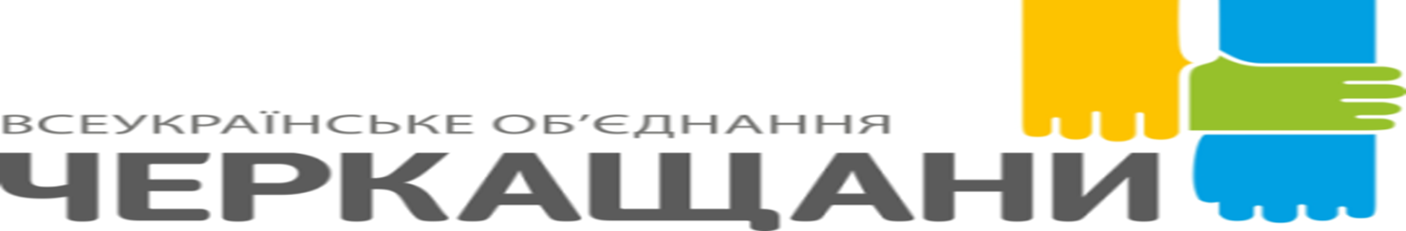                              Звіт депутата Тальнівської районної ради від ВО «ЧЕРКАЩАНИ» за 2016 рік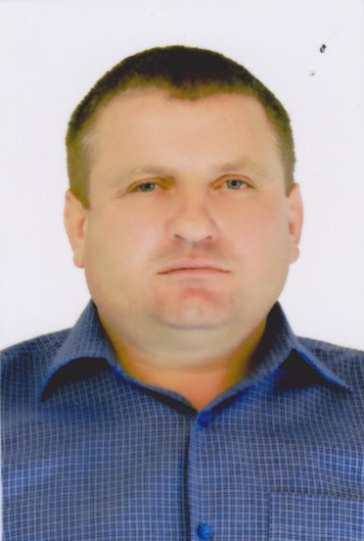 Напрямки діяльності депутатаХарактеристикадіяльностіЗдійснення прийому громадян (кількість прийомів, дати, питання) Моя Громадська приймальня депутата районної ради знаходиться за адресою: Тальнівський р-н, с. Заліське.  Приміщення контори Заліської філії СТОВ «Агрофірма Корсунь». Дні прийому громадян –  понеділок. Години прийому: з 8.00 до 12.00. Протягом 2016 р. було прийнято більше 27 осіб – жителів с. Заліського.Основні питання, що розглядались під час прийомів:Матеріальна допомога на лікування та господарські потреби;Вирішення спірних питань при виділенні земельних ділянок;Питання врегулювання цін на молоко;Ініціювання проведення централізованого водопостачання в селі;Забезпечення підтримання належного стану доріг.Підготовка депутатських запитів і депутатських звернень (кількість,  тематика,кому направлено).Виносив на засідання виконкому та сесії Заліської сільської ради питання щодо забезпечення населення централізованим водопостачанням.Виступи на сесії районної ради (кількість виступів, тематика)Протягом 2016 р. взяв участь у роботі 7 сесій районної ради, 7 засіданнях постійної комісії районної ради з соціальних та гуманітарних питань. Як депутат районної ради від ВО «ЧЕРКАЩАНИ» брав участь у 6 засіданнях фракції, де обговорював питання подальшої роботи фракції у Тальнівській районній раді та питання, що розглядатимуться на наступній сесії. Виступав з місця з різних питань та з трибуни щодо підтримки звернення депутатів обласної ради до Голови Верховної Ради України Парубія А.В та Прем’єр-міністра України Гройсмана В.Б стосовно реформування сільськогосподарського землекористування у частині передачі у комунальну власність земель державної власності поза населеними пунктами.Підтримав рішення Тальнівської районної ради:Про програму соціально-економічного та культурного розвитку району на 2016 рік;Про програму реформування житлово-комунального господарства в Тальнівському районі на 2016-2020 роки;Про внесення змін до рішення районної ради від 22.12.2015 №2-4/VII "Про районний бюджет на 2016 рік" зі змінами;Про порядок забезпечення пільгових категорій населення Тальнівського району пільгами на проїзд у межах району;Про програму розвитку інфраструктури  і фінансування робіт, пов"язаних з будівництвом, реконструкцією, ремонтом та утриманням автомобільних доріг загального користування місцевого значення у Тальнівському районі на 2016 рік;Про комплексну програму забезпечення техногенної та пожежної безпеки на території району, вжиття заходів щодо ліквідації наслідків можливих надзвичайних ситуацій та подій на 2016-2020 роки;Про звернення до Верховної Ради України, Кабінету Міністрів України щодо необгрунтованого  підвищення тарифів на житлово-комунальні послуги;Про виконання районного бюджету за перше півріччя 2016 р.;Про хід виконання Програми стабілізації та розвитку галузі тваринництва в Тальнівському районі на 2011-2020 роки;Про внесення змін до районної програми "Турбота" на 2015-2020 роки; щодо затвердження технічної документації з нормативно-грошової оцінки земельних ділянок та інш.Зустрічі з виборцями, участь в громадських слуханнях (кількість, тематика)Постійно: – беру участь у роботі сесій Заліської сільської ради та засіданнях її виконкомуПитання:благоустрій села;надання субвенцій Заліському НВК та мед амбулаторії;резервування земельних ділянок для потреб соціальної сфери та учасників АТО;надання цільової матеріальної допомоги ліквідаторам ЧАЕС.  Організація роботи помічників депутата (кількість помічників, участь помічників в депутатській діяльності)Помічників не маю.Висвітлення депутатської діяльності  в ЗМІ, виступи на радіо та телебаченні, публікації в газетах (кількість, тематика, назва ЗМІ)Залучення коштів з різних фінансових джерел (депутатських коштів, благодійної допомоги, коштів з обласного та місцевих бюджетів, коштів ДФРР) на вирішення проблем громадиПостійне підтримання в належних умовах санкціонованого сміттєзвалища на території села Заліське;Фінансове забезпечення проведення свят у селі: 8 березня, Івана Купала, зустрічі демобілізованих воїнів АТО; Фінансова підтримка ветеранів АТО;Допомога в проведенні ремонтних робіт у мед амбулаторії села;Забезпечення ремонтними матеріалами Заліського НВК;Допомога в підтриманні належного стану доріг в зимовий період;Допомога в придбанні продуктів харчування для НВК;Забезпечення будматеріалами для поточного ремонту об’єктів  сільського кладовища.Участь депутата у різних заходах (свята, круглі столи, семінари, спортивні заходи тощо)Допомога в організації та виступ з привітанням  жінок зі святом 8 Березня;Привітання та надання подарунків для школярів з нагоди свята Першого вересня;Організація проведення урочистостей з нагоди Дня пам’яті та примирення та Дня перемоги над нацизмом 8-9 травня.